CROSSWORDUnit 6 - vocabularyEveryone likes  __ __ __ __ __ __ __!NR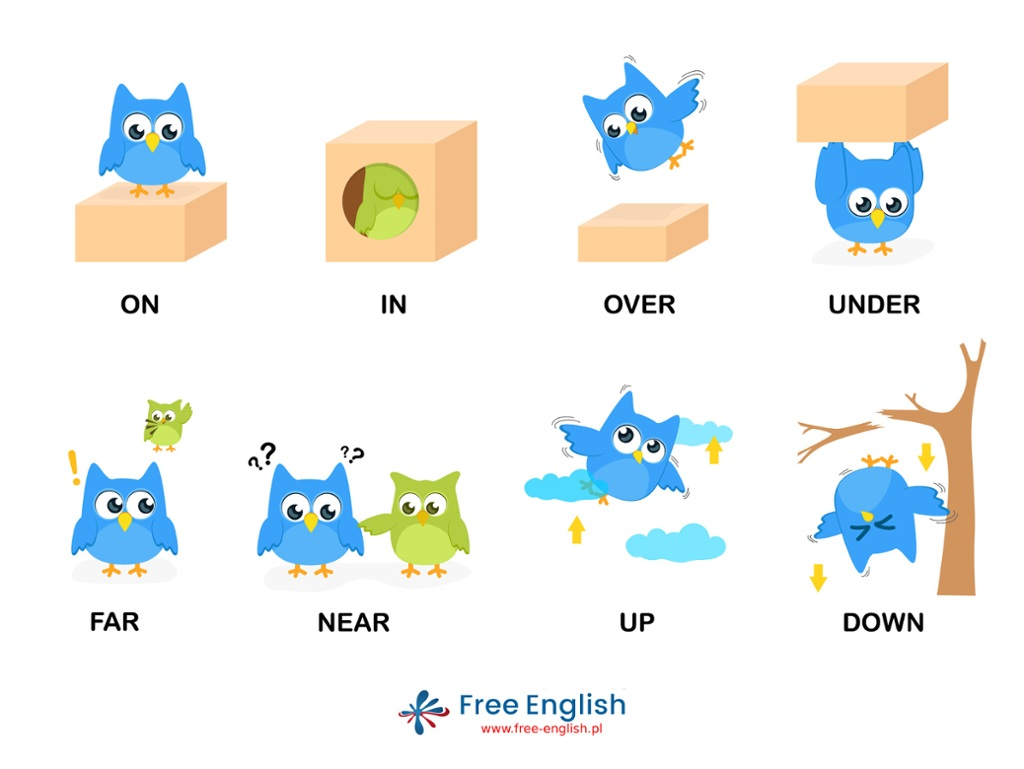 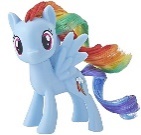 O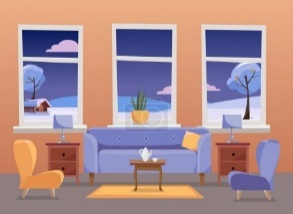 TRRIN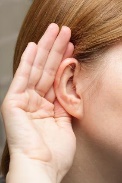 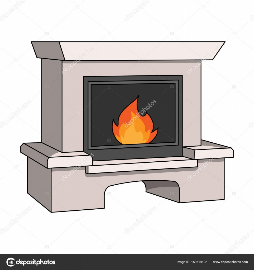 FEA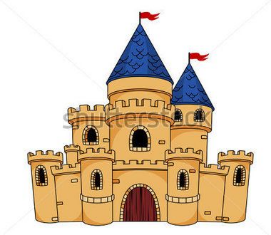 AR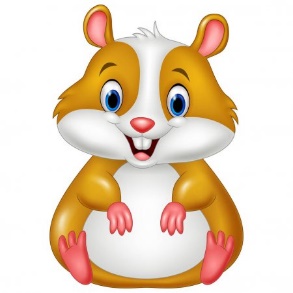 